Los méritos presentados y numerados son los únicos alegados por el concursante para su valoración y declara que son ciertos los datos que figuran en este curriculum, asumiendo en caso contrario las responsabilidades que pudieran derivarse de las inexactitudes que consten en el mismo.Firma: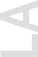 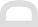 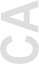 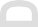 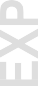 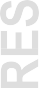 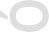 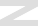 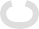 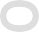 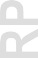 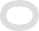 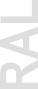 ANEXO III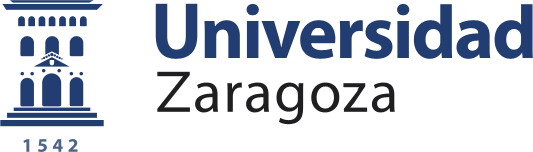 MODELO OFICIAL DE CURRÍCULUM PARA LOS CONCURSOS DE PROFESORES ASOCIADOS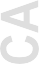 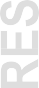 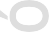 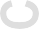 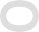 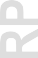 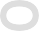 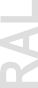 Los méritos presentados y numerados son los únicos alegados por el concursante para su valoración y declara que son ciertos los datos que figuran en este curriculum, asumiendo en caso contrario las responsabilidades que pudieran derivarse de las inexactitudes que consten en el mismo.Firma:Los méritos presentados y numerados son los únicos alegados por el concursante para su valoración y declara que son ciertos los datos que figuran en este curriculum, asumiendo en caso contrario las responsabilidades que pudieran derivarse de las inexactitudes que consten en el mismo.Firma:Los méritos presentados y numerados son los únicos alegados por el concursante para su valoración y declara que son ciertos los datos que figuran en este curriculum, asumiendo en caso contrario las responsabilidades que pudieran derivarse de las inexactitudes que consten en el mismo.Los méritos presentados y numerados son los únicos alegados por el concursante para su valoración y declara que son ciertos los datos que figuran en este curriculum, asumiendo en caso contrario las responsabilidades que pudieran derivarse de las inexactitudes que consten en el mismo.Firma:NOTAS GENERALESTodos los méritos alegados estarán debidamente justificados.Los documentos justificativos de cada mérito se numerarán correlativamente, en rojo y en el ángulo superior derecho de la primera hoja de cada documento.Utilice fotocopias de las hojas del modelo de currículum, si es necesario.CUMPLIMENTACIÓN DEL CURRÍCULUMNº Doc. Consigne el número correspondiente al documento justificativo del mérito. Si el documento justificativo aportado se refiere a varios méritos, repita el número en las casillas correspondientes a cada uno de ellos.Firme, por favor, todas las hojas del currículum que entregue cumplimentadas, ya sean originales o fotocopias.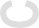 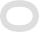 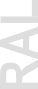 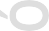 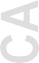 Los méritos presentados y numerados son los únicos alegados por el concursante para su valoración y declara que son ciertos los datos que figuran en este curriculum, asumiendo en caso contrario las responsabilidades que pudieran derivarse de las inexactitudes que consten en el mismo.Firma:2.2. CURSOS, SEMINARIOS Y TALLERES (Hasta 4 puntos)2.2. CURSOS, SEMINARIOS Y TALLERES (Hasta 4 puntos)Indicar: curso, seminario, taller, congreso, jornada / horas / Presencial, no presencial o semipresencialNº Doc.........................................................................................................................................................................................................................................................................................................................................................................................................................................................................................................................................................................................................................................................................................................................................................................................................................................................................................................................................................................................................................................................................................................................................................................................................................................................................................................................................................................................................................................................................................................................................................................................................................................................................................................................................................................................................................................................................................................................................................................................................................................................................................................................................................................................................................................................................................................................................................................................................................................................................................................................................................................................................................................................................................................................................................................................................................................................................................................................................................................................................................................................................................................................................................................................................................................................................................................................................................................................................................................................................................................................................................................................................................................................................................................................................................................................................................................................................................................................................................................................................................................................................................................................................................................................................................................................................................................................................................................................................................................................................................................................................................................................................................................................................................................................................................................................................................................................................................................................................................................................................................................................................................................................................................................................................................................................................................................................................................................................................................................................................................................................................................................................................................................................................................................................................................................................................................................................................................................................................................................................................................................................................................................................................................................................................................................................................................................................................................................................................................................................................................................................................................................................................................................................................................................................................................................................................................................................................................................................................................................................................................................................................................................................................................................................................................................................................................................................................................................................................................................................................................................................................................................................................................................................................................................................................................................................................................................................................................................................................................................................................................................................................................................................................................................................................................................................................................................................................................................................................................................................................................................................................................................................................................................................................................................................................................................................................................................................................................................................................................................................................................................................................................................................................................................................................................................................................................................................................................................................................................................................................................................................................................................................................................................................................................................................................................................................................................................................................................................................................................................................................................................................................................................................................................................................................................................................................................................................................................................................................................................................................................................................................................................................................................................................................................................................................................................................................................................................................................................................................................................................................................................................................................................................................................................................................................................................................................................................................................................................................................................................................................................................................................................................................................................................................................................................................................................................................................3.2. FORMACIÓN DOCENTE UNIVERSITARIA (Hasta 3 puntos)3.2. FORMACIÓN DOCENTE UNIVERSITARIA (Hasta 3 puntos)3.2. FORMACIÓN DOCENTE UNIVERSITARIA (Hasta 3 puntos)3.2. FORMACIÓN DOCENTE UNIVERSITARIA (Hasta 3 puntos)3.2. FORMACIÓN DOCENTE UNIVERSITARIA (Hasta 3 puntos)3.2.1. Formación de carácter general (Hasta 1 punto)3.2.1. Formación de carácter general (Hasta 1 punto)3.2.1. Formación de carácter general (Hasta 1 punto)3.2.1. Formación de carácter general (Hasta 1 punto)3.2.1. Formación de carácter general (Hasta 1 punto)Indicar: Título / Entidad organizadora / horasIndicar: Título / Entidad organizadora / horasIndicar: Título / Entidad organizadora / horasIndicar: Título / Entidad organizadora / horasIndicar: Título / Entidad organizadora / horasNº Doc.................................................................................................................................................................................................................................................................................................................................................................................................................................................................................................................................................................................................................................................................................................................................................................................................................................................................................................................................................................................................................................................................................................................................................................................................................................................................................................................................................................................................................................................................................................................................................................................................................................................................................................................................................................................................................................................................................................................................................................................................................................................................................................................................................................................................................................................................................................................................................................................................................................................................................................................................................................................................................................................................................................................................................................................................................................................................................................................................................................................................................................................................................................................................................................................................................................................................................................................................................................................................................................................................................................................................................................................................................................................................................................................................................................................................................................................................................................................................................................................................................................................................................................................................................................................................................................................................................................................................................................................................................................................................................................................................................................................................................................................................................................................................................................................................................................................................................................................................................................................................................................................................................................................................................................................................................................................................................................................................................................................................................................................................................................................................................................................................................................................................................................................................................................................................................................................................................................................................................................................................................................................................................................................................................................................................................................................................................................................................................................................................................................................................................................................................................................................................................................................................................................................................................................................................................................................................................................................................................................................................................................................................................................................................................................3.2.2. Participación en proyectos de innovación docente (Hasta 0,25 puntos)3.2.2. Participación en proyectos de innovación docente (Hasta 0,25 puntos)3.2.2. Participación en proyectos de innovación docente (Hasta 0,25 puntos)3.2.2. Participación en proyectos de innovación docente (Hasta 0,25 puntos)3.2.2. Participación en proyectos de innovación docente (Hasta 0,25 puntos)Indicar: Título / Entidad / investigador principal o investigador colaboradorIndicar: Título / Entidad / investigador principal o investigador colaboradorIndicar: Título / Entidad / investigador principal o investigador colaboradorIndicar: Título / Entidad / investigador principal o investigador colaboradorIndicar: Título / Entidad / investigador principal o investigador colaboradorNº Doc.................................................................................................................................................................................................................................................................................................................................................................................................................................................................................................................................................................................................................................................................................................................................................................................................................................................................................................................................................................................................................................................................................................................................................................................................................................................................................................................................................................................................................................................................................................................................................................................................................................................................................................................................................................................................................................................................................................................................................................................................................................................................................................................................................................................................................................................................................................................................................................................................................................................................................................................................................................................................................................................................................................................................................................................................................................................................................................................................................................................................................................................................................................................................................................................................................................................................................................................................................................................................................................................................................................................................................................................................................................................................................................................................................................................................................................................................................................................................................................................................................................................................................................................................................................................................................................................................................................................................................................................................................................................................................................................................................................................................................................................................................................................................................................................................................................................................................................................................................................................................................................................................................................................................................................................................................................................................................................................................................................................................................................................................................................................................................................................................................................................................................................................................................................................................................................................................................................................................................................................................................................................................................................................................................................................................................................................................................................................................................................................................................................................................................................................................................................................................................................................................................................................................................................................................................................................................................................................................................................................................................................................................................................................................................................3.2.3. Participación en planes de acogida, proyecto tutor, coordinador Erasmus o similar (Hasta 0,5 puntos)3.2.3. Participación en planes de acogida, proyecto tutor, coordinador Erasmus o similar (Hasta 0,5 puntos)3.2.3. Participación en planes de acogida, proyecto tutor, coordinador Erasmus o similar (Hasta 0,5 puntos)3.2.3. Participación en planes de acogida, proyecto tutor, coordinador Erasmus o similar (Hasta 0,5 puntos)3.2.3. Participación en planes de acogida, proyecto tutor, coordinador Erasmus o similar (Hasta 0,5 puntos)Indicar: Cursos académicos dirigidosIndicar: Cursos académicos dirigidosIndicar: Cursos académicos dirigidosIndicar: Cursos académicos dirigidosIndicar: Cursos académicos dirigidosNº Doc.................................................................................................................................................................................................................................................................................................................................................................................................................................................................................................................................................................................................................................................................................................................................................................................................................................................................................................................................................................................................................................................................................................................................................................................................................................................................................................................................................................................................................................................................................................................................................................................................................................................................................................................................................................................................................................................................................................................................................................................................................................................................................................................................................................................................................................................................................................................................................................................................................................................................................................................................................................................................................................................................................................................................................................................................................................................................................................................................................................................................................................................................................................................................................................................................................................................................................................................................................................................................................................................................................................................................................................................3.2.4. Estancias docentes (como profesor universitario) (Hasta 0,25 puntos)3.2.4. Estancias docentes (como profesor universitario) (Hasta 0,25 puntos)3.2.4. Estancias docentes (como profesor universitario) (Hasta 0,25 puntos)3.2.4. Estancias docentes (como profesor universitario) (Hasta 0,25 puntos)3.2.4. Estancias docentes (como profesor universitario) (Hasta 0,25 puntos)Centro/UniversidadPaísFecha de inicioFecha de finalizaciónNº Doc.........................................................................................................................................................................................................................................................................................................................................................................................................................................................................................................................................................................................................................................................................................................................................................................................................................................................................................................................................................................................................................................................................................................................................................................................................................................................................................................................................................................................................................................................................................................................................................................................................................................................................................................................................................................................................................................................................................................................................................................................................................................................................................................................................................................................................................................................................................................................................................................................................................................................................................................................................................................................................................................................................................................................................................................................................................................................................................................................................................................................................................................................................................................................................................................................................................................................................................................................................................................................................................................................................................................................................................................................................................................................................................................................................................................................................................................................................................................................................................................................................................................................................................................................................................................................................................................................................................................................................................................................................................................................................................................................................................................................................................................................................................................................................................................................................................................................................................................................................................................................................................................................................................................................................................................................................................................................................................................................................................................3.2.5. Publicaciones docentes (material docente original: libros docentes, capítulos de libros docentes, manuales y otras publicaciones con ISBN) (Hasta 1 punto)3.2.5. Publicaciones docentes (material docente original: libros docentes, capítulos de libros docentes, manuales y otras publicaciones con ISBN) (Hasta 1 punto)Indicar: L (Libro con hasta 5 autores), L+ (Libro con 6 o más autores), CL: Capítulo de libro (hasta 5 autores), CL+: Capítulo de libro con 6 o más autoresIndicar: L (Libro con hasta 5 autores), L+ (Libro con 6 o más autores), CL: Capítulo de libro (hasta 5 autores), CL+: Capítulo de libro con 6 o más autoresNº Doc.................................................................................................................................................................................................................................................................................................................................................................................................................................................................................................................................................................................................................................................................................................................................................................................................................................................................................................................................................................................................................................................................................................................................................................................................................................................................................................................................................................................................................................................................................................................................................................................................................................................................................................................................................................................................................................................................................................................................................................................................................................................................................................................................................................................................................................................................................................................................................................................................................................................................................................................................................................................................................................................................................................................................................................................................................................................................3.3. CURSOS, TALLERES Y SEMINARIOS IMPARTIDOS (en el ámbito universitario) Y RELACIONADOS CON LA ACTIVIDAD FÍSICA Y EL DEPORTE (Hasta 3 puntos)3.3. CURSOS, TALLERES Y SEMINARIOS IMPARTIDOS (en el ámbito universitario) Y RELACIONADOS CON LA ACTIVIDAD FÍSICA Y EL DEPORTE (Hasta 3 puntos)Indicar: Título / Universidad / Tipo / Número de horasIndicar: Título / Universidad / Tipo / Número de horasNº Doc.........................................................................................................................................................................................................................................................................................................................................................................................................................................................................................................................................................................................................................................................................................................................................................................................................................................................................................................................................................................................................................................................................................................................................................................................................................................................................................................................................................................................................................................................................................................................................................................................................................................................................................................................................................................................3.4. CURSOS, TALLERES Y SEMINARIOS IMPARTIDOS (en el ámbito no universitario) Y RELACIONADOS CON LA ACTIVIDAD FÍSICA Y EL DEPORTE (Hasta 3 puntos)3.4. CURSOS, TALLERES Y SEMINARIOS IMPARTIDOS (en el ámbito no universitario) Y RELACIONADOS CON LA ACTIVIDAD FÍSICA Y EL DEPORTE (Hasta 3 puntos)Indicar: Título / Institución / Tipo / Número de horasIndicar: Título / Institución / Tipo / Número de horasNº Doc.................................................................................................................................................................................................................................................................................................................................................................................................................................................................................................................................................................................................................................................................................................................................................................................................................................................................................................................................................................................................................................................................................................................................................................................................................................................................................................................................................................................................................................................................................................................................................................................................................................................................................................................................................................................................................................................................................................................................................................................................................................................................................................................................................................................................................................................................................................................................................................................................................................................................................................................................................................................................................................................................................................................................................................................................................................................................................................................................................................................................................................................................................................................................................................................................................................................................................................................................................................................................................................................................................................................................................................................................................................................................................................................................................................................................................................................................................................................................................................................................................................................................................................................................................................................................................................................................................................4. ACTIVIDAD INVESTIGADORA (Hasta 15 puntos)4. ACTIVIDAD INVESTIGADORA (Hasta 15 puntos)4. ACTIVIDAD INVESTIGADORA (Hasta 15 puntos)4.1. PUBLICACIONES (Hasta 5 puntos)4.1. PUBLICACIONES (Hasta 5 puntos)4.1.1. Libros y capítulos de libro (con ISBN)4.1.1. Libros y capítulos de libro (con ISBN)Indicar: L (Libro con hasta 5 autores), L+ (Libro con 6 o más autores), CL: Capítulo de libro (hasta 5 autores), CL+: Capítulo de libro con 6 o más autoresIndicar: L (Libro con hasta 5 autores), L+ (Libro con 6 o más autores), CL: Capítulo de libro (hasta 5 autores), CL+: Capítulo de libro con 6 o más autoresNº Doc.................................................................................................................................................................................................................................................................................................................................................................................................................................................................................................................................................................................................................................................................................................................................................................................................................................................................................................................................................................................................................................................................................................................................................................................................................................................................................................................................................................................................................................................................................................................................................................................................................................................................................................................................................................................................................................................................................................................................................................................................................................................................................................................................................................................................................................................................................................................................................................................................................................................................................................................................................................................................................................................................................................................................................................................................................................................................................................................................................................................................................................................................................................................................................................................................................................................................................................................................................................................................................................................................................................................................................................................................................................................................................................................................................................................................................................................................................................................................................................................................................................................................................................................................................................................................................................................................................................................................................................................................................................................................................................................................................................................................................................................................................................................................................................................................................................................................................................................................................................................................................4.1.2. Artículos en revistas científicas (con ISSN)4.1.2. Artículos en revistas científicas (con ISSN)Indicar: A (Artículo de revista indexado en JCR - SCI - SSCI) o (FECYT - ESCI); B: Otro no indexadoIndicar: A (Artículo de revista indexado en JCR - SCI - SSCI) o (FECYT - ESCI); B: Otro no indexadoNº Doc.........................................................................................................................................................................................................................................................................................................................................................................................................................................................................................................................................................................................................................................................................................................................................................................................................................................................................................................................................................................................................................................................................................................................................................................................................................................................................................................................................................................................................................................................................................................................................................................................................................................................................................................................................................................................................................................................................................................................................................................................................................................................................................................................................................................................................................................................................................................................................................................................................................................................................................................................................................................................................................................................................................................................................................................................................................................................................................................................................................................................................................................................................................................................................................................................................................................................................................................................................................................................................................................................................................................................................................................................................................................................................................................................................................................................................................................................................................................................................................................................................................................................................................................................................................................................................................................................................................................................................................................................................................................................................................................................................................................................................................................................4.2. PROYECTOS DE INVESTIGACIÓN (Hasta 3 puntos)4.2. PROYECTOS DE INVESTIGACIÓN (Hasta 3 puntos)4.2. PROYECTOS DE INVESTIGACIÓN (Hasta 3 puntos)4.2. PROYECTOS DE INVESTIGACIÓN (Hasta 3 puntos)4.2. PROYECTOS DE INVESTIGACIÓN (Hasta 3 puntos)4.2. PROYECTOS DE INVESTIGACIÓN (Hasta 3 puntos)4.2. PROYECTOS DE INVESTIGACIÓN (Hasta 3 puntos)4.2.1. Proyectos internacionales (por cada proyecto)4.2.1. Proyectos internacionales (por cada proyecto)4.2.1. Proyectos internacionales (por cada proyecto)4.2.1. Proyectos internacionales (por cada proyecto)4.2.1. Proyectos internacionales (por cada proyecto)4.2.1. Proyectos internacionales (por cada proyecto)4.2.1. Proyectos internacionales (por cada proyecto)Título del proyectoTítulo del proyectoOrganismoFecha inicio-finalizaciónInvestigador principalTipo de participaciónNº Doc.Nº Doc.........................................................................................................................................................................................................................................................................................................................................................................................................................................................................................................................................................................................................................................................................................................................................................................................................................................................................................................................................................................................................................................................................................................................................................................................................................................................................................................................................................................................................................................................................................................................................................................................................................................................................................................................................................................................................................................................................................................................................................................................................................................................................................................................................................................................................................................................................................................................................................................................................................................................................................................................................................................................................................................................................................................................................................................................................................................................................................................................................................................................................................................................................................................................................................................................................................................................................................................................................................................................................................................................................................................................................................................................................................................................................................................................................................................................................................................................................................................................................................................................................................................................................................................................................................................................................................................................................................................................................................................................................................................................................................................................................................................................................................................................................................................................................................................................................................................................................................................................................................................................................................................................................................................................................................................................................................................................................................................................................................................4.2.2. Proyectos nacionales, autonómicos o de universidad (por cada proyecto)4.2.2. Proyectos nacionales, autonómicos o de universidad (por cada proyecto)4.2.2. Proyectos nacionales, autonómicos o de universidad (por cada proyecto)4.2.2. Proyectos nacionales, autonómicos o de universidad (por cada proyecto)4.2.2. Proyectos nacionales, autonómicos o de universidad (por cada proyecto)4.2.2. Proyectos nacionales, autonómicos o de universidad (por cada proyecto)4.2.2. Proyectos nacionales, autonómicos o de universidad (por cada proyecto)Título del proyectoTítulo del proyectoOrganismoFecha inicio-finalizaciónInvestigador principalTipo de participaciónNº Doc.Nº Doc.................................................................................................................................................................................................................................................................................................................................................................................................................................................................................................................................................................................................................................................................................................................................................................................................................................................................................................................................................................................................................................................................................................................................................................................................................................................................................................................................................................................................................................................................................................................................................................................................................................................................................................................................................................................................................................................................................................................................................................................................................................................................................................................................................................................................................................................................................................................................................................................................................................................................................................................................................................................................................................................................................................................................................................................................................................................................................................................................................................................................................................................................................................................................................................................................................................................................................................................................................................................................................................................................................................................................................................................................................................................................................................................................................................................................................................................................................................................................................................................................................................................................................................................................................................................................................................................................................................................................................................................................................................................................................................................................................................................................................................................................................................................................................................................................................................................................................................................................................................................................................................................................................................................................................................................................................................................................................................................................................................................................................................................................................................................................................................................................................................................................................................................................................................................................................................................................................................................................................................................................................................................................................................................................................................................................................................................................................................................................................................................................................................................4.2.3. Proyectos locales y ayudas de investigación en concurrencia competitiva4.2.3. Proyectos locales y ayudas de investigación en concurrencia competitiva4.2.3. Proyectos locales y ayudas de investigación en concurrencia competitiva4.2.3. Proyectos locales y ayudas de investigación en concurrencia competitiva4.2.3. Proyectos locales y ayudas de investigación en concurrencia competitiva4.2.3. Proyectos locales y ayudas de investigación en concurrencia competitiva4.2.3. Proyectos locales y ayudas de investigación en concurrencia competitivaTítulo del proyectoTítulo del proyectoOrganismoFecha inicio-finalizaciónInvestigador principalTipo de participaciónNº Doc.Nº Doc.................................................................................................................................................................................................................................................................................................................................................................................................................................................................................................................................................................................................................................................................................................................................................................................................................................................................................................................................................................................................................................................................................................................................................................................................................................................................................................................................................................................................................................................................................................................................................................................................................................................................................................................................................................................................................................................................................................................................................................................................................................................................................................................................................................................................................................................................................................................................................................................................................................................................................................................................................................................................................................................................................................................................................................................................................................................................................................................................................................................................................................................................................................................................................................................................................................................................................................................................................................................................................................................................................................................................................................................................................................................................................................................................................................................................................................................................................................................................................................................................................................................................................................................................................................................................................................................................................................................................................................................................................................................................................................................................................................................................................................................................................................................................................................................................................................................................................................................................................................................................................................................................................................................................................................................................................................................................................................................................................................................................................................................................................................................................................................................................................................................................................................................................................................................................................................................................................................................................................................................................................................................................................................................................................................................................................................................................................................................................................................................................................................................4.3. CONTRATOS DE INVESTIGACIÓN (Hasta 2 puntos)4.3. CONTRATOS DE INVESTIGACIÓN (Hasta 2 puntos)4.3. CONTRATOS DE INVESTIGACIÓN (Hasta 2 puntos)4.3. CONTRATOS DE INVESTIGACIÓN (Hasta 2 puntos)4.3. CONTRATOS DE INVESTIGACIÓN (Hasta 2 puntos)4.3. CONTRATOS DE INVESTIGACIÓN (Hasta 2 puntos)4.3. CONTRATOS DE INVESTIGACIÓN (Hasta 2 puntos)Título del proyectoTítulo del proyectoOrganismoFecha inicio-finalizaciónInvestigador principalTipo de participaciónNº Doc.Nº Doc.........................................................................................................................................................................................................................................................................................................................................................................................................................................................................................................................................................................................................................................................................................................................................................................................................................................................................................................................................................................................................................................................................................................................................................................................................................................................................................................................................................................................................................................................................................................................................................................................................................................................................................................................................................................................................................................................................................................................................................................................................................................................................................................................................................................................................................................................................................................................................................................................................................................................................................................................................................................................................................................................................................................................................................................................................................................................................................................................................................................................................................................................................................................................................................................................................................................................................................................................................................................................................................................................................................................................................................................................................................................................................................................................................................................................................................................................................................................................................................................................................................................................................................................................................................................................................................................................................................................................................................................................................................................................................................................................................................................................................................................................................................................................................................................................................................................................................................................................................................................................................................................................................................................................................................................................................................................................................................................................................................................................................................................................................................................................................................................................................................................................................................................................................................................................................................................................................................................................................................................................................................................................................................................................................................................................................................................................................................................................................................................................................................................................................................................................................................................................................................................................................................................................................................................................................................................................................................................................................................................................................................................................................................................................................................................................................................................................................................................................................................................................................................................................................................................................4.4. PARTICIPACIÓN EN CONGRESOS CIENTÍFICOS (Hasta 3 puntos)4.4. PARTICIPACIÓN EN CONGRESOS CIENTÍFICOS (Hasta 3 puntos)4.4. PARTICIPACIÓN EN CONGRESOS CIENTÍFICOS (Hasta 3 puntos)4.4. PARTICIPACIÓN EN CONGRESOS CIENTÍFICOS (Hasta 3 puntos)4.4. PARTICIPACIÓN EN CONGRESOS CIENTÍFICOS (Hasta 3 puntos)4.4. PARTICIPACIÓN EN CONGRESOS CIENTÍFICOS (Hasta 3 puntos)Indicar: Nacional, Internacional, Autonómico o Provincial. Ponencia o comunicación (oral o póster). Modalidad: presencial o virtualIndicar: Nacional, Internacional, Autonómico o Provincial. Ponencia o comunicación (oral o póster). Modalidad: presencial o virtualIndicar: Nacional, Internacional, Autonómico o Provincial. Ponencia o comunicación (oral o póster). Modalidad: presencial o virtualIndicar: Nacional, Internacional, Autonómico o Provincial. Ponencia o comunicación (oral o póster). Modalidad: presencial o virtualIndicar: Nacional, Internacional, Autonómico o Provincial. Ponencia o comunicación (oral o póster). Modalidad: presencial o virtualIndicar: Nacional, Internacional, Autonómico o Provincial. Ponencia o comunicación (oral o póster). Modalidad: presencial o virtualIndicar: Nacional, Internacional, Autonómico o Provincial. Ponencia o comunicación (oral o póster). Modalidad: presencial o virtualAutores (nª)Autores (nª)TítuloTipo de participaciónCongreso/publicaciónLugar/añoNº Doc.........................................................................................................................................................................................................................................................................................................................................................................................................................................................................................................................................................................................................................................................................................................................................................................................................................................................................................................................................................................................................................................................................................................................................................................................................................................................................................................................................................................................................................................................................................................................................................................................................................................................................................................................................................................................................................................................................................................................................................................................................................................................................................................................................................................................................................................................................................................................................................................................................................................................................................................................................................................................................................................................................................................................................................................................................................................................................................................................................................................................................................................................................................................................................................................................................................................................................................................................................................................................................................................................................................................................................................................................................................................................................................................................................................................................................................................................................................................................................................................................................................................................................................................................................................................................................................................................................................................................................................................................................................................................................................................................................................................................................................................................................................................................................................................................................................................................................................................................................................................................................................................................................................................................................................................................................................................................................................................................................................................................................................................................................................................................................................................................................................................................................................................................................................................................................................................................................................................................................................................................................................................................................................................................................................................................................................................................................................................................................................................................................................................................................................................................................................................................................................................................................................................................................................................................................................................................................................................................................................................................................................................................................................................................................................................................................................................................................................................................................................................................................................................................................................................................................................................................................................................................................................................................................................................................................................................................................................................................................................................................................................................................................................................................................................................................................................................................................................................................................................................................................................................................................................................................................................................................................................................................................................................................................................................................................................................................................................................................................................................................................................................................................................................................................................................................................................................................................................................................................................................................................................................................................................................................................................................................................................................................................................................................................................................................................................................................................................................................................................................................................................................................................................................................................................................................................................................................................................................................................................................................................................................................................................................................................................................................................................................................................................................................................................................................................................................................................................................................................................................................................................................................................................................................................................................................................................................................................................................................................................................................................................................................................................................................................................................................................................................................................................................................................................................................................................................................................................................................................................................................................................................................................................................................................................................................................................................................................................................................................................................................................................................................................................................................................................................................................................................................................................................................................................................................................................................................................................................................................................................................................................................................................................................................................................................................................................................................................................................................................................................................................................................................................................................................................................................................................................................................................................................................................................................................................................................................................................................................................................................................................................................................................................................................................................................................................................................................................................................................................................................................................................................................................................................................................................................................................................................................................................................................................................................................................................................................................................................................................................................................................................................................................................................................................................................................................................................................................................................................................................................................................................................................................................................................................................................................................................................................................................................................................................................................................................................................................................................................................................................................................................................................................................................................................................................................................................................................................................................................................................................................................................................................................................................................................................................................................................................................................................................................................................................................................................................................................................................................................................................................................................................................................................................................................................................................................................................................................................................................................................................................................................................................................................................................................................................................................................................................................................................................................................................................................................................................................................................................................................................................................................................................................................................................................................................................................................................................................................................................................................................................................................................................................................................................................................................................................................................................................................................................................................................................................................................................................................................................................................................................................................................................................................................................................................................................................................................................................................................................................................................................................................................................................................................................................................................................................................................................................................................................................................................................................................................................................................................................................................................................................................................................................................................................................................................................................................................................................................................................................................................................................................................................................................................................................................................................................................................................................................................................................................................................................................................................................................................................................................................................................................................................................................................................................................................................................................................................................................................................................................................................................................................................................................................................................................................................................................................................................................................................................................................................................................................................................................................................................................................................................................................................................................................................................................................................................................................................................................................................................................................................................................................................................................................................................................................................................................................................................................................................................................................................................................................................................................................................................................................................................................................................................................................................................................................................................................................................................................................................................................................................................................................................................................................................................................................................................................................................................................................................................................................................................................................................................................................................................................................................................................................................................................................................................................................................................................................................................................................................................................................................................................................................................................................................................................................................................................................................................................................................................................................................................................................................................................................................................................................................................................................................................................................................................................................................................................................................................................................................................................................................................................................................................................................................................................................................................................................................................................................................................................................................................................................................................................................................................................................................................................................................................................................................................................................................................................................................................................................................................................................................................................................................................................................................................................................................................................................................................................................................................................................................................................................................................................................................................................................................................................................................................................................................................................................................................................................................................................................................................................................................................................................................................................................................................................................................................................................................................................................................................................................................................................................................................................................................................................................................................................................................................................................................................................................................................................................................................................................................................................................................................................................................................................................................................................................................................................................................................................................................................................................................................................................................................................................................................................................................................................................................................................................................................................................................................................................................................................................................................................................................................................................................................................................................................................................................................................................................................................................................................................................................................................................................................................................................................................................................................................................................................................................................................................................................................................................................................................................................................................................................................................................................................................................................................................................................................................................................................................................................................................................................................................................................................................................................................................................................................................................................................................................................................................................................................................................................................................................................................................................................................................................................................................................................................................................................................................................................................................................................................................................................................................................................................................................................................................................................................................................................................................................................................................................................................................................................................................................................................................................................................................................................................................................................................................................................................................................................................................................................................................................................................................................................................................................................................................................................................................................................................................................................................................................................................................................................................................................................4.5.	ESTANCIAS	DE	INVESTIGACIÓN	REALIZADAS	EN	CENTROS	NACIONALES	O EXTRANJEROS DE INVESTIGACIÓN DE RECONOCIDO PRESTIGIO (Hasta 1 punto)4.5.	ESTANCIAS	DE	INVESTIGACIÓN	REALIZADAS	EN	CENTROS	NACIONALES	O EXTRANJEROS DE INVESTIGACIÓN DE RECONOCIDO PRESTIGIO (Hasta 1 punto)4.5.	ESTANCIAS	DE	INVESTIGACIÓN	REALIZADAS	EN	CENTROS	NACIONALES	O EXTRANJEROS DE INVESTIGACIÓN DE RECONOCIDO PRESTIGIO (Hasta 1 punto)4.5.	ESTANCIAS	DE	INVESTIGACIÓN	REALIZADAS	EN	CENTROS	NACIONALES	O EXTRANJEROS DE INVESTIGACIÓN DE RECONOCIDO PRESTIGIO (Hasta 1 punto)4.5.	ESTANCIAS	DE	INVESTIGACIÓN	REALIZADAS	EN	CENTROS	NACIONALES	O EXTRANJEROS DE INVESTIGACIÓN DE RECONOCIDO PRESTIGIO (Hasta 1 punto)4.5.	ESTANCIAS	DE	INVESTIGACIÓN	REALIZADAS	EN	CENTROS	NACIONALES	O EXTRANJEROS DE INVESTIGACIÓN DE RECONOCIDO PRESTIGIO (Hasta 1 punto)4.5.	ESTANCIAS	DE	INVESTIGACIÓN	REALIZADAS	EN	CENTROS	NACIONALES	O EXTRANJEROS DE INVESTIGACIÓN DE RECONOCIDO PRESTIGIO (Hasta 1 punto)Centro/UniversidadCentro/UniversidadCentro/UniversidadCentro/UniversidadPaísFecha de inicio y finalizaciónFecha de inicio y finalizaciónNº Doc.............................................................................................................................................................................................................................................................................................................................................................................................................................................................................................................................................................................................................................................................................................................................................................................................................................................................................................................................................................................................................................................................................................................................................................................................................................................................................................................................................................................................................................................................................................................................................................................................................................................................................................................................................................................................................................................................................................................................................................................................................................................................................................................................................................................................................................................................................................................................................................................................................................................................................................................................................................................................................................................................................................................................................................................................................................................................................................................................................................................................................................................................................................................................................................................................................................................................................................................................................................................................................................................................................................................................................................................................................................................................................................................................................................................................................................................................................................................................................................................................................................................................................................................................................................................................................................................................................................................................................................................................................................................................................................................................................................................................................................................................................................................................................................................................................................................................................................................................................................................................................................................................................................................................................................................................................................................................................................................................................................................................................................................................................................................................................................................................................................................................................................................................................................................................................................................................................................................................................................................................................................................................................................................................................................................................................................................................................................................................................................................................................................................................................................................................................................................................................................................................................................................................................................................................................................................................................................................................................................................................................................................................................................................................................................................................................................................................................................................................................................................................................................................................................................................................................................................................................................................................................................................................................................................................................................................................................................................................................................................................................................................................................................................................................................................................................................................................................................................................................................................................................................................................................................................................................................................................................................................................................................................................................................................................................................................................................................................................................................................................................................................................................................................................................................................................................................................................................................................................................................................................................................................................................................................................................................................................................................................................................................................................................................................................................................................................................................................................................................................................................................................................................................................................................................................................................................................................................................................................................................................................................................................................................................................................................................................................................................................................................................................................................................................................................................................................................................................................................................................................................................................................................................................................................................................................................................................................................................................................................................................................................................................................................................................................................................................................................................................................................................................................................................................................................................................................................................................................................................................................................................................................................................................................................................................................................................................................................................................................................................................................................................................................................................................................................................................................................................................................................................................................................................................................................................................................................................................................................................................................................................................................................................................................................................................................................................................................................................................................................................................................................................................................................................................................................................................................................................................................................................................................................................................................4.6. BECAS DE INVESTIGACIÓN DISFRUTADAS, BOLSAS Y AYUDAS DE CARÁCTER COMPETITIVO RELACIONADAS CON LA PARTICIPACIÓN EN PROGRAMAS LOCALES, AUTONÓMICOS, NACIONALES O EUROPEOS DE INVESTIGACIÓN (Hasta 1 punto)4.6. BECAS DE INVESTIGACIÓN DISFRUTADAS, BOLSAS Y AYUDAS DE CARÁCTER COMPETITIVO RELACIONADAS CON LA PARTICIPACIÓN EN PROGRAMAS LOCALES, AUTONÓMICOS, NACIONALES O EUROPEOS DE INVESTIGACIÓN (Hasta 1 punto)4.6. BECAS DE INVESTIGACIÓN DISFRUTADAS, BOLSAS Y AYUDAS DE CARÁCTER COMPETITIVO RELACIONADAS CON LA PARTICIPACIÓN EN PROGRAMAS LOCALES, AUTONÓMICOS, NACIONALES O EUROPEOS DE INVESTIGACIÓN (Hasta 1 punto)4.6. BECAS DE INVESTIGACIÓN DISFRUTADAS, BOLSAS Y AYUDAS DE CARÁCTER COMPETITIVO RELACIONADAS CON LA PARTICIPACIÓN EN PROGRAMAS LOCALES, AUTONÓMICOS, NACIONALES O EUROPEOS DE INVESTIGACIÓN (Hasta 1 punto)4.6. BECAS DE INVESTIGACIÓN DISFRUTADAS, BOLSAS Y AYUDAS DE CARÁCTER COMPETITIVO RELACIONADAS CON LA PARTICIPACIÓN EN PROGRAMAS LOCALES, AUTONÓMICOS, NACIONALES O EUROPEOS DE INVESTIGACIÓN (Hasta 1 punto)4.6. BECAS DE INVESTIGACIÓN DISFRUTADAS, BOLSAS Y AYUDAS DE CARÁCTER COMPETITIVO RELACIONADAS CON LA PARTICIPACIÓN EN PROGRAMAS LOCALES, AUTONÓMICOS, NACIONALES O EUROPEOS DE INVESTIGACIÓN (Hasta 1 punto)4.6. BECAS DE INVESTIGACIÓN DISFRUTADAS, BOLSAS Y AYUDAS DE CARÁCTER COMPETITIVO RELACIONADAS CON LA PARTICIPACIÓN EN PROGRAMAS LOCALES, AUTONÓMICOS, NACIONALES O EUROPEOS DE INVESTIGACIÓN (Hasta 1 punto)Carácter/TipoCarácter/TipoCarácter/TipoCarácter/TipoOrganismoFecha de inicio y finalizaciónFecha de inicio y finalizaciónNº Doc.............................................................................................................................................................................................................................................................................................................................................................................................................................................................................................................................................................................................................................................................................................................................................................................................................................................................................................................................................................................................................................................................................................................................................................................................................................................................................................................................................................................................................................................................................................................................................................................................................................................................................................................................................................................................................................................................................................................................................................................................................................................................................................................................................................................................................................................................................................................................................................................................................................................................................................................................................................................................................................................................................................................................................................................................................................................................................................................................................................................................................................................................................................................................................................................................................................................................................................................................................................................................................................................................................................................................................................................................................................................................................................................................................................................................................................................................................................................................................................................................................................................................................................................................................................................................................................................................................................................................................................................................................................................................................................................................................................................................................................................................................................................................................................................................................................................................................................................................................................................................................................................................................................................................................................................................................................................................................................................................................................................................................................................................................................................................................................................................................................................................................................................................................................................................................................................................................................................................................................................................................................................................................................................................................................................................................................................................................................................................................................................................................................................................................................................................................................................................................................................................................................................................................................................................................................................................................................................................................................................................................................................................................................................................................................................................................................................................................................................................................................................................................................................................................................................................................................................................................................................................................................................................................................................................................................................................................................................................................................................................................................................................................................................................................................................................................................................................................................................................................................................................................................................................................................................................................................................................................................................................................................................................................................................................................................................................................................................................................................................................................................................................................................................................................................................................................................................................................................................................................................................................................................................................................................................................................................................................................................................................................................................................................................................................................................................................................................................................................................................................................................................................................................................................................................................................................................................................................................................................................................................................................................................................................................................................................................................................................................................................................................................................................................................................................................................................................................................................................................................................................................................................................................................................................................................................................................................................................................................................................................................................................................................................................................................................................................................................................................................................................................................................................................................................................................................................................................................................................................................................................................................................................................................................................................................................................................................................................................................................................................................................................................................................................................................................................................................................................................................................................................................................................................................................................................................................................................................................................................................................................................................................................................................................................................................................................................................................................................................................................................................................................................................................................................................................................................................................................................................................................................................................................................................................4.7. PERTENENCIA A UN GRUPO DE INVESTIGACIÓN (Hasta 1 punto)4.7. PERTENENCIA A UN GRUPO DE INVESTIGACIÓN (Hasta 1 punto)4.7. PERTENENCIA A UN GRUPO DE INVESTIGACIÓN (Hasta 1 punto)4.7. PERTENENCIA A UN GRUPO DE INVESTIGACIÓN (Hasta 1 punto)4.7. PERTENENCIA A UN GRUPO DE INVESTIGACIÓN (Hasta 1 punto)4.7. PERTENENCIA A UN GRUPO DE INVESTIGACIÓN (Hasta 1 punto)4.7. PERTENENCIA A UN GRUPO DE INVESTIGACIÓN (Hasta 1 punto)Nombre del grupo y códigoNombre del grupo y códigoOrganismoTipo (excelencia, consolidado, desarrollo, emergente, otros)Tipo (excelencia, consolidado, desarrollo, emergente, otros)Tipo (excelencia, consolidado, desarrollo, emergente, otros)Fechas (años)Nº Doc.................................................................................................................................................................................................................................................................................................................................................................................................................................................................................................................................................................................................................................................................................................................................................................................................................................................................................................................................................................................................................................................................................................................................................................................................................................................................................................................................................................................................................................................................................................................................................................................................................................................................................................................................................................................................................................................................................................................................................................................................................................................................................................................................................................................................................................................................................................................................................................................................................................................................................................................................................................................................................................................................................................................................................................................................................................................................................................................................................................................................................................................................................................................................................................................................................................................................................................................................................................................................................................................................................................................................................................................................................................................................................................................................................................................................................................................................................................................................................................................................................................................................................................................................................................................................................................................................................................................................................................................................................................................................................................................................................................................................................................................................................................................................................................................................................................................................................................................................................................................................................5.	OTROS MÉRITOS (Hasta 5 puntos)5.	OTROS MÉRITOS (Hasta 5 puntos)5.	OTROS MÉRITOS (Hasta 5 puntos)Acreditaciones ANECAAcreditaciones ANECAIndicar: justificar mediante certificación ANECAIndicar: justificar mediante certificación ANECANº Doc.........................................................................................................................................................................................................................................................................................................................................................................................................................................................................................................................................................................................................................................................................................................................................................................................................................................................................................................................................................................................................................................................................Cursos postgradoCursos postgradoIndicar: justificar mediante certificaciones oficiales por el organismo competenteIndicar: justificar mediante certificaciones oficiales por el organismo competenteNº Doc.................................................................................................................................................................................................................................................................................................................................................................................................................................................................................................................................................................................................................................................................................................................................................................................................................................................................................................................................................................................................................................................................................................................................................................................................................................................................................................................................................................................................................................................................................................................................................................................................................................................................................................................................................................................................................................................................................................................................................................................................................................................................................................................................................Formación profesional y enseñanzas de régimen especialFormación profesional y enseñanzas de régimen especialIndicar: justificar mediante certificaciones oficiales por el organismo competenteIndicar: justificar mediante certificaciones oficiales por el organismo competenteNº Doc.........................................................................................................................................................................................................................................................................................................................................................................................................................................................................................................................................................................................................................................................................................................................................................................................................................................................................................................................................................................................................................................................................................................................................................................................................................................................................................................................................................................................................................................................................................................................................................................................................................................................................................................................................................................................................................................................................................................................................................................................................................................................................................................................................................................................................................................................................................................................................................................................................................................................................................................Títulos federativosTítulos federativosIndicar: justificar mediante certificaciones oficiales por el organismo competenteIndicar: justificar mediante certificaciones oficiales por el organismo competenteNº Doc.................................................................................................................................................................................................................................................................................................................................................................................................................................................................................................................................................................................................................................................................................................................................................................................................................................................................................................................................................................................................................................................................................................................................................................................................................................................................................................................................................................................................................................................................................................................................................................................................................................................................................................................................................................................................................................................................................................................................................................................................................................................................................................................................................................................................................................................................................................................................................................................................................................................................................................................................................................................................................................................................................................................................................................................................................................................................Conocimientos de idiomasConocimientos de idiomasIndicar: justificar mediante certificaciones oficiales por el organismo competenteIndicar: justificar mediante certificaciones oficiales por el organismo competenteNº Doc.................................................................................................................................................................................................................................................................................................................................................................................................................................................................................................................................................................................................................................................................................................................................................................................................................................................................................................................................................................................................................................................................................................................................................................................................................................................................................................................................................................................................................................................................................................................................................................................................................................................................................................................................................................................................................................................................................................................................................................................................................................................................................................................................................Premios y/o distinciones profesionalesPremios y/o distinciones profesionalesIndicar: justificar mediante certificaciones oficiales por el organismo competenteIndicar: justificar mediante certificaciones oficiales por el organismo competenteNº Doc.........................................................................................................................................................................................................................................................................................................................................................................................................................................................................................................................................................................................................................................................................................................................................................................................................................................................................................................................................................................................................................................................................................................................................................................................................................................................................................................................................................................................................................................................................................................................................................................................................................................................................................................................................................................................Otras actividades relacionadas con la Actividad Física y el DeporteOtras actividades relacionadas con la Actividad Física y el Deporte................................................................................................................................................................................................................................................................................................................................................................................................................................................................................................................................................................................................................................................................................................................................................................................................................................................................................................................................................................................................................................................................................................................................................................................................................................................................................................................................................................................................................................................................................................................................................................................................................................................................................................................................................................................................................................................................................................................................................................................................................................................................................................................................................................................................................................................................................................................................................................................................................................................................................................................................................................................................................................................................................................................................................................................................................................................................................................................................................................................................................................................................................................................................................................................................................................................................................................................................................................................................................................................................................................................................................................................................................................................................................................................................................................................................................................................................................................................................................................................................................................................................................................................................................................................................................................................................................................................................................................................................................................................................................................................................................................................................................................................................................................................................................................................................................................................................................................................................................................................................................................................................................................................................................................................................................................................................................................................................................................................................................................................................................................................................................................................................................................................................................................................................................................................................................................................................................................................................................................................................................................................................................................................................................................................................................................................................................................................................................................................................................................................